Publicado en Madrid el 08/07/2020 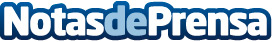 Leyton propone potenciar las medidas para la financiación a la innovación en EspañaEl Grupo de Trabajo del Emprendimiento en España, coordinado por FIDE, ha propuesto nuevas medidas de impacto  y cambios normativos en materia fiscal y financiación pública, que dinamicen el emprendimiento español y su ecosistema.  Abel Fernández, Partnership Manager de Leyton; "Necesitamos dotar de herramientas de apoyo financiero, fiscal y cultural al talento emprendedor español"Datos de contacto:Sergio Naves619954681+34 91 833 96 64 Nota de prensa publicada en: https://www.notasdeprensa.es/leyton-propone-potenciar-las-medidas-para-la Categorias: Nacional Derecho Finanzas Madrid Emprendedores Recursos humanos Innovación Tecnológica http://www.notasdeprensa.es